Технологическая карта урокаПриложение 1Легенда о спасении евреев царицей Эстер («Свиток Эстер»)Жил когда-то в Персии царь Ахашверош. У него был министр  Аман и любимая жена, красавица-еврейка Эстер. Высокомерный Аман распорядился, чтобы все в государстве ему кланялись, и только один человек не послушался – родственник царицы Эстер, еврей Мордехай. Тогда злобный Аман задумал уничожить весь еврейский народ и сказал Ахашверошу: «Есть один народ, чьи законы  отличны от законов всех народов, а законов царя они не выполняют... Если царю угодно, то пусть будет предписано уничтожить их». Царь согласился. Аман уже назначил день казни (для этого он бросил жребий – «пур»). Тогда Мордехай попросил Эстер пойти к Ахашверошу и вступиться за евреев. Но идти к царю без приглашения было запрещено. Тогда Эстер устроила пир для царя. Ахашверошу так понравился пир, что он пообещал царице исполнить любое её желание.  Эстер попросила спасти жизнь ее народу, открыв царю, что она и сама еврейка. Царь согласился и спросил, кто же замыслил зло для евреев. «Враг и притеснитель – это злобный Аман» – ответила Эстер. Царь разгневался и распорядился повесить Амана на том самом дереве, которое тот приготовил для Мордехая.Приложение 2Праздники иудаизма(вариант готовой таблицы*)*В исходной таблице заполнена только второй столбец 1-4 строки.Тема: Праздники и календари. Праздники иудаизмаТема: Праздники и календари. Праздники иудаизмаТип:Изучение нового материалаТип:Изучение нового материалаТип:Изучение нового материалаЦель урока: Познакомить с основными праздниками иудаизма, их значением и символикой.Цель урока: Познакомить с основными праздниками иудаизма, их значением и символикой.Цель урока: Познакомить с основными праздниками иудаизма, их значением и символикой.Цель урока: Познакомить с основными праздниками иудаизма, их значением и символикой.Цель урока: Познакомить с основными праздниками иудаизма, их значением и символикой.Задачи:Создать условия для формирования у детей представления о религиозных культурах различных народов.Развивать умение работать с источником информации, формировать навыки самопроверки и самоконтроля.Развивать способность учащихся к конструктивному диалогу, формирование умения работать в группе.Воспитывать толерантное отношение к представителям различных религиозных культур.Формировать интерес к изучению религиозных культур народов мира.Задачи:Создать условия для формирования у детей представления о религиозных культурах различных народов.Развивать умение работать с источником информации, формировать навыки самопроверки и самоконтроля.Развивать способность учащихся к конструктивному диалогу, формирование умения работать в группе.Воспитывать толерантное отношение к представителям различных религиозных культур.Формировать интерес к изучению религиозных культур народов мира.Задачи:Создать условия для формирования у детей представления о религиозных культурах различных народов.Развивать умение работать с источником информации, формировать навыки самопроверки и самоконтроля.Развивать способность учащихся к конструктивному диалогу, формирование умения работать в группе.Воспитывать толерантное отношение к представителям различных религиозных культур.Формировать интерес к изучению религиозных культур народов мира.Задачи:Создать условия для формирования у детей представления о религиозных культурах различных народов.Развивать умение работать с источником информации, формировать навыки самопроверки и самоконтроля.Развивать способность учащихся к конструктивному диалогу, формирование умения работать в группе.Воспитывать толерантное отношение к представителям различных религиозных культур.Формировать интерес к изучению религиозных культур народов мира.Задачи:Создать условия для формирования у детей представления о религиозных культурах различных народов.Развивать умение работать с источником информации, формировать навыки самопроверки и самоконтроля.Развивать способность учащихся к конструктивному диалогу, формирование умения работать в группе.Воспитывать толерантное отношение к представителям различных религиозных культур.Формировать интерес к изучению религиозных культур народов мира.Планируемые результатыПланируемые результатыПланируемые результатыПланируемые результатыПланируемые результатыПредметныеМетапредметныеМетапредметныеМетапредметныеЛичностныеУченик научится:ориентироваться в истории возникновения религиозных праздников иудаизма; понимать значение религиозных праздников в жизни людей и народов. Ученик получит возможность научиться:выстраивать отношения с представителями разных мировоззрений и культурных традиций на основе взаимного уважения.ПознавательныеУченик научится:осуществлять поиск необходимой информации для выполнения учебных заданий в различных источниках;фиксировать информацию различными способами;проявлять познавательную инициативу в учебном сотрудничестве.Ученик получит возможность научиться:осуществлять выбор наиболее эффективных способов решения задач в зависимости от условий.РегулятивныеУченик научится:планировать свои действия в соответствии с поставленной задачей и условиями её реализации;осуществлять контроль по результату;вносить необходимые коррективы в работу.Ученик получит возможность научиться:проявлять познавательную инициативу в учебном сотрудничестве.КоммуникативныеУченик научится:договариваться и приходить к общему решению в совместной деятельности в группе;контролировать действия партнёра;адекватно использовать речевые средства для решения различных коммуникативных задач.Ученик получит возможность научиться:осуществлять взаимный контроль и оказывать в сотрудничестве необходимую взаимопомощь.ПознавательныеУченик научится:осуществлять поиск необходимой информации для выполнения учебных заданий в различных источниках;фиксировать информацию различными способами;проявлять познавательную инициативу в учебном сотрудничестве.Ученик получит возможность научиться:осуществлять выбор наиболее эффективных способов решения задач в зависимости от условий.РегулятивныеУченик научится:планировать свои действия в соответствии с поставленной задачей и условиями её реализации;осуществлять контроль по результату;вносить необходимые коррективы в работу.Ученик получит возможность научиться:проявлять познавательную инициативу в учебном сотрудничестве.КоммуникативныеУченик научится:договариваться и приходить к общему решению в совместной деятельности в группе;контролировать действия партнёра;адекватно использовать речевые средства для решения различных коммуникативных задач.Ученик получит возможность научиться:осуществлять взаимный контроль и оказывать в сотрудничестве необходимую взаимопомощь.ПознавательныеУченик научится:осуществлять поиск необходимой информации для выполнения учебных заданий в различных источниках;фиксировать информацию различными способами;проявлять познавательную инициативу в учебном сотрудничестве.Ученик получит возможность научиться:осуществлять выбор наиболее эффективных способов решения задач в зависимости от условий.РегулятивныеУченик научится:планировать свои действия в соответствии с поставленной задачей и условиями её реализации;осуществлять контроль по результату;вносить необходимые коррективы в работу.Ученик получит возможность научиться:проявлять познавательную инициативу в учебном сотрудничестве.КоммуникативныеУченик научится:договариваться и приходить к общему решению в совместной деятельности в группе;контролировать действия партнёра;адекватно использовать речевые средства для решения различных коммуникативных задач.Ученик получит возможность научиться:осуществлять взаимный контроль и оказывать в сотрудничестве необходимую взаимопомощь.Ученик научится:развивать учебно­познавательный интерес к новому учебному материалу и способам решения новой задачи;ориентироваться на   самоанализ и самооценку результата деятельности.Ученик получит возможность научиться:пониманию чувств других людей и сопереживанию имэстетическим чувствам на основе знакомства с мировой и художественной культурой.Ресурсы урокаЛитература:Учебник «Основы мировых религиозных культур» Авторы: А.Л.Беглов, Е.В.Саплина, Е.С.Токарева, А.А.Ярлыкапов издательство «Просвещение» 2012 год«Методические рекомендации по работе с комплектом плакатов «Этнокалендарь Санкт-Петербурга, 2011года»;«Этнокалендарь Санкт-Петербурга, 2013года».У детей на партах – таблица «Праздники иудаизма» для заполнения в ходе урока, карточки-названия праздников и картинки-вклейки в таблицу; клей-карандашшаблоны масок.У учителя – печенье гоменташен («уши Амана»);презентация;аудиозапись песни «Праздник Пурим».Этнокалендарь СПбРесурсы урокаЛитература:Учебник «Основы мировых религиозных культур» Авторы: А.Л.Беглов, Е.В.Саплина, Е.С.Токарева, А.А.Ярлыкапов издательство «Просвещение» 2012 год«Методические рекомендации по работе с комплектом плакатов «Этнокалендарь Санкт-Петербурга, 2011года»;«Этнокалендарь Санкт-Петербурга, 2013года».У детей на партах – таблица «Праздники иудаизма» для заполнения в ходе урока, карточки-названия праздников и картинки-вклейки в таблицу; клей-карандашшаблоны масок.У учителя – печенье гоменташен («уши Амана»);презентация;аудиозапись песни «Праздник Пурим».Этнокалендарь СПбРесурсы урокаЛитература:Учебник «Основы мировых религиозных культур» Авторы: А.Л.Беглов, Е.В.Саплина, Е.С.Токарева, А.А.Ярлыкапов издательство «Просвещение» 2012 год«Методические рекомендации по работе с комплектом плакатов «Этнокалендарь Санкт-Петербурга, 2011года»;«Этнокалендарь Санкт-Петербурга, 2013года».У детей на партах – таблица «Праздники иудаизма» для заполнения в ходе урока, карточки-названия праздников и картинки-вклейки в таблицу; клей-карандашшаблоны масок.У учителя – печенье гоменташен («уши Амана»);презентация;аудиозапись песни «Праздник Пурим».Этнокалендарь СПбРесурсы урокаЛитература:Учебник «Основы мировых религиозных культур» Авторы: А.Л.Беглов, Е.В.Саплина, Е.С.Токарева, А.А.Ярлыкапов издательство «Просвещение» 2012 год«Методические рекомендации по работе с комплектом плакатов «Этнокалендарь Санкт-Петербурга, 2011года»;«Этнокалендарь Санкт-Петербурга, 2013года».У детей на партах – таблица «Праздники иудаизма» для заполнения в ходе урока, карточки-названия праздников и картинки-вклейки в таблицу; клей-карандашшаблоны масок.У учителя – печенье гоменташен («уши Амана»);презентация;аудиозапись песни «Праздник Пурим».Этнокалендарь СПбРесурсы урокаЛитература:Учебник «Основы мировых религиозных культур» Авторы: А.Л.Беглов, Е.В.Саплина, Е.С.Токарева, А.А.Ярлыкапов издательство «Просвещение» 2012 год«Методические рекомендации по работе с комплектом плакатов «Этнокалендарь Санкт-Петербурга, 2011года»;«Этнокалендарь Санкт-Петербурга, 2013года».У детей на партах – таблица «Праздники иудаизма» для заполнения в ходе урока, карточки-названия праздников и картинки-вклейки в таблицу; клей-карандашшаблоны масок.У учителя – печенье гоменташен («уши Амана»);презентация;аудиозапись песни «Праздник Пурим».Этнокалендарь СПбХод урокаХод урокаХод урокаХод урокаХод урокаСодержание деятельности учителяСодержание деятельности учителяСодержание деятельности учителяСодержание деятельности обучающегосяСодержание деятельности обучающегосяМотивация к деятельностиМотивация к деятельностиМотивация к деятельностиМотивация к деятельностиМотивация к деятельностиПриветствует детей. Сообщает, что начинается урок ОРКСЭ и предлагает объяснить, что означает это название, что понимается под религиозной культурой.Предлагает приступить к работе.Приветствует детей. Сообщает, что начинается урок ОРКСЭ и предлагает объяснить, что означает это название, что понимается под религиозной культурой.Предлагает приступить к работе.Приветствует детей. Сообщает, что начинается урок ОРКСЭ и предлагает объяснить, что означает это название, что понимается под религиозной культурой.Предлагает приступить к работе.Расшифровывают аббревиатуру: «основы религиозных культур и светской этики». Объясняют, что под религиозной культурой подразумеваются произведения искусства, традиции, праздники. Расшифровывают аббревиатуру: «основы религиозных культур и светской этики». Объясняют, что под религиозной культурой подразумеваются произведения искусства, традиции, праздники. Актуализация необходимых знанийАктуализация необходимых знанийАктуализация необходимых знанийАктуализация необходимых знанийАктуализация необходимых знанийПросит детей прочитать по тетради, какие праздники отмечают в их семьях. Предлагает объяснить, что такое праздник, какие дни считаются праздничными. Приводит толкование данного слова из словаря: «День торжества в память какого-либо выдающегося события».Предлагает разделить  перечисленные праздники на группы, в случае затруднения помогает наводящими вопросами. Просит уточнить, для кого имеют значение семейные торжества,  государственные и религиозные праздники, привести примеры.Просит детей высказать предположения, какую группу праздников они будут изучать и  сформулировать тему урока.Сообщает, что каждый из праздников имеет свою символику. Демонстрирует детям картинки с изображением пасхальных яиц, рождественского вертепа,  крещенской проруби  и предлагает  назвать соответствующий праздник.Просит детей прочитать по тетради, какие праздники отмечают в их семьях. Предлагает объяснить, что такое праздник, какие дни считаются праздничными. Приводит толкование данного слова из словаря: «День торжества в память какого-либо выдающегося события».Предлагает разделить  перечисленные праздники на группы, в случае затруднения помогает наводящими вопросами. Просит уточнить, для кого имеют значение семейные торжества,  государственные и религиозные праздники, привести примеры.Просит детей высказать предположения, какую группу праздников они будут изучать и  сформулировать тему урока.Сообщает, что каждый из праздников имеет свою символику. Демонстрирует детям картинки с изображением пасхальных яиц, рождественского вертепа,  крещенской проруби  и предлагает  назвать соответствующий праздник.Просит детей прочитать по тетради, какие праздники отмечают в их семьях. Предлагает объяснить, что такое праздник, какие дни считаются праздничными. Приводит толкование данного слова из словаря: «День торжества в память какого-либо выдающегося события».Предлагает разделить  перечисленные праздники на группы, в случае затруднения помогает наводящими вопросами. Просит уточнить, для кого имеют значение семейные торжества,  государственные и религиозные праздники, привести примеры.Просит детей высказать предположения, какую группу праздников они будут изучать и  сформулировать тему урока.Сообщает, что каждый из праздников имеет свою символику. Демонстрирует детям картинки с изображением пасхальных яиц, рождественского вертепа,  крещенской проруби  и предлагает  назвать соответствующий праздник.Перечисляют праздники: Новый год, 23 февраля и 8 марта, дни рождения членов семьи, Пасха, Троица и т.п.Приходят к выводу, что среди перечисленных праздников можно выделить  государственные, семейные, религиозные.Отвечают, что семейные праздники имеют значение для членов семьи, государственные - для  людей какого-либо государства, религиозные - для верующих. Приводят примеры соответствующих праздников.Формулируют тему урока: «Религиозные праздники».Определяют праздники по символам: Пасха, Рождество, Крещение.Перечисляют праздники: Новый год, 23 февраля и 8 марта, дни рождения членов семьи, Пасха, Троица и т.п.Приходят к выводу, что среди перечисленных праздников можно выделить  государственные, семейные, религиозные.Отвечают, что семейные праздники имеют значение для членов семьи, государственные - для  людей какого-либо государства, религиозные - для верующих. Приводят примеры соответствующих праздников.Формулируют тему урока: «Религиозные праздники».Определяют праздники по символам: Пасха, Рождество, Крещение.Организация познавательной деятельностиОрганизация познавательной деятельностиОрганизация познавательной деятельностиОрганизация познавательной деятельностиОрганизация познавательной деятельностиОрганизует деятельность учащихся с помощью системы вопросов:- Праздники какой религии мы сейчас вспомнили? - А знаете ли вы, какие праздники отмечают верующие других религий?- Что вам хотелось бы узнать на уроке? Сформулируйте цель урока. Спрашивает, из каких источников можно получить информацию по теме.Предлагает найти по оглавлению учебника нужную статью,  прочитать её план.Просит высказать предположение, можно ли изучить праздники всех мировых религий за один урок.Рекомендует внести изменения в цель урока, опираясь на содержание статьи учебника.Призывает подумать, почему первыми в статье идут праздники иудаизма. Напоминает, что еврейский народ первым поверил в единого Бога. На протяжении всей своей истории этот народ притеснялся и угнетался, но продолжает жить и радоваться.Просит найти названия иудейских праздников в тексте статьи.Предлагает рассмотреть на слайде символы этих праздников и по учебнику определить названия предметов. Названия символов, которых в учебнике нет, открываются на слайде. Организует работу в группах по заполнению таблиц, лежащих на партах.Предлагает прочитать со слайда план работы.Рекомендует распределить работу в группе так, чтобы каждый прочитал абзац только об одном празднике, и внёс соответствующие данные в таблицу.Выдаёт детям уже заполненные аналогичные таблицы и предлагает проверить правильность заполнения.Рекомендует обратиться к этнокалендарю: есть ещё один праздник, связанный с историей еврейского народа - Пурим. Просит вписать его название в пустую строку таблицы.Предлагает одному из учащихся прочитать статью этнокалендаря о празднике Пурим и просит детей рассказать, какую информацию они получили из этой статьи. Спрашивает детей, хотят ли они узнать, как именно царица Эстер спасла свой народ, и читает легенду («Свиток Эстер»).Сообщает, что «Свиток Эстер» обязательно читают иудеи в день праздника, и призывает найти на полях учебника заметку, повествующую о том, как ведут себя иудеи во время чтения легенды. Предлагает прочитать «Свиток Эстер», соблюдая традиции: при упоминании имени Амана дети должны топать ногами и кричать «Фу!»Просит сформулировать фразу для заполнения центрального столбца таблицы - какому событию посвящён праздник Пурим – выполнить записи.Сообщает, что праздник Пурим связан с одним из самых страшных событий, в истории еврейского народа и, наверное, поэтому он самый весёлый, включает просмотр презентации. Предлагает детям станцевать под песню «Праздник Пурим», показывает движения и включает аудиозапись.Демонстрирует  репродукцию картины Рембрандта «Ахашверош и Аман на пиру Эстер». Спрашивает, какого человека художник изобразил самыми светлыми красками,  кто из мужчин на картине – злодей Аман. Просит обосновать своё мнение.Уточняет, можно ли считать работу с таблицей законченной. Обращает внимание учащихся на иллюстрации этнокалендаря, где изображено главное угощение праздника. Просит прочитать его  название и зарисовать печенье самостоятельно. Сообщает, что во время празднования Пурима проводятся карнавалы и предлагает ребятам на выбор дома раскрасить праздничную маску царицы Эстер или злодея Амана.Организует деятельность учащихся с помощью системы вопросов:- Праздники какой религии мы сейчас вспомнили? - А знаете ли вы, какие праздники отмечают верующие других религий?- Что вам хотелось бы узнать на уроке? Сформулируйте цель урока. Спрашивает, из каких источников можно получить информацию по теме.Предлагает найти по оглавлению учебника нужную статью,  прочитать её план.Просит высказать предположение, можно ли изучить праздники всех мировых религий за один урок.Рекомендует внести изменения в цель урока, опираясь на содержание статьи учебника.Призывает подумать, почему первыми в статье идут праздники иудаизма. Напоминает, что еврейский народ первым поверил в единого Бога. На протяжении всей своей истории этот народ притеснялся и угнетался, но продолжает жить и радоваться.Просит найти названия иудейских праздников в тексте статьи.Предлагает рассмотреть на слайде символы этих праздников и по учебнику определить названия предметов. Названия символов, которых в учебнике нет, открываются на слайде. Организует работу в группах по заполнению таблиц, лежащих на партах.Предлагает прочитать со слайда план работы.Рекомендует распределить работу в группе так, чтобы каждый прочитал абзац только об одном празднике, и внёс соответствующие данные в таблицу.Выдаёт детям уже заполненные аналогичные таблицы и предлагает проверить правильность заполнения.Рекомендует обратиться к этнокалендарю: есть ещё один праздник, связанный с историей еврейского народа - Пурим. Просит вписать его название в пустую строку таблицы.Предлагает одному из учащихся прочитать статью этнокалендаря о празднике Пурим и просит детей рассказать, какую информацию они получили из этой статьи. Спрашивает детей, хотят ли они узнать, как именно царица Эстер спасла свой народ, и читает легенду («Свиток Эстер»).Сообщает, что «Свиток Эстер» обязательно читают иудеи в день праздника, и призывает найти на полях учебника заметку, повествующую о том, как ведут себя иудеи во время чтения легенды. Предлагает прочитать «Свиток Эстер», соблюдая традиции: при упоминании имени Амана дети должны топать ногами и кричать «Фу!»Просит сформулировать фразу для заполнения центрального столбца таблицы - какому событию посвящён праздник Пурим – выполнить записи.Сообщает, что праздник Пурим связан с одним из самых страшных событий, в истории еврейского народа и, наверное, поэтому он самый весёлый, включает просмотр презентации. Предлагает детям станцевать под песню «Праздник Пурим», показывает движения и включает аудиозапись.Демонстрирует  репродукцию картины Рембрандта «Ахашверош и Аман на пиру Эстер». Спрашивает, какого человека художник изобразил самыми светлыми красками,  кто из мужчин на картине – злодей Аман. Просит обосновать своё мнение.Уточняет, можно ли считать работу с таблицей законченной. Обращает внимание учащихся на иллюстрации этнокалендаря, где изображено главное угощение праздника. Просит прочитать его  название и зарисовать печенье самостоятельно. Сообщает, что во время празднования Пурима проводятся карнавалы и предлагает ребятам на выбор дома раскрасить праздничную маску царицы Эстер или злодея Амана.Организует деятельность учащихся с помощью системы вопросов:- Праздники какой религии мы сейчас вспомнили? - А знаете ли вы, какие праздники отмечают верующие других религий?- Что вам хотелось бы узнать на уроке? Сформулируйте цель урока. Спрашивает, из каких источников можно получить информацию по теме.Предлагает найти по оглавлению учебника нужную статью,  прочитать её план.Просит высказать предположение, можно ли изучить праздники всех мировых религий за один урок.Рекомендует внести изменения в цель урока, опираясь на содержание статьи учебника.Призывает подумать, почему первыми в статье идут праздники иудаизма. Напоминает, что еврейский народ первым поверил в единого Бога. На протяжении всей своей истории этот народ притеснялся и угнетался, но продолжает жить и радоваться.Просит найти названия иудейских праздников в тексте статьи.Предлагает рассмотреть на слайде символы этих праздников и по учебнику определить названия предметов. Названия символов, которых в учебнике нет, открываются на слайде. Организует работу в группах по заполнению таблиц, лежащих на партах.Предлагает прочитать со слайда план работы.Рекомендует распределить работу в группе так, чтобы каждый прочитал абзац только об одном празднике, и внёс соответствующие данные в таблицу.Выдаёт детям уже заполненные аналогичные таблицы и предлагает проверить правильность заполнения.Рекомендует обратиться к этнокалендарю: есть ещё один праздник, связанный с историей еврейского народа - Пурим. Просит вписать его название в пустую строку таблицы.Предлагает одному из учащихся прочитать статью этнокалендаря о празднике Пурим и просит детей рассказать, какую информацию они получили из этой статьи. Спрашивает детей, хотят ли они узнать, как именно царица Эстер спасла свой народ, и читает легенду («Свиток Эстер»).Сообщает, что «Свиток Эстер» обязательно читают иудеи в день праздника, и призывает найти на полях учебника заметку, повествующую о том, как ведут себя иудеи во время чтения легенды. Предлагает прочитать «Свиток Эстер», соблюдая традиции: при упоминании имени Амана дети должны топать ногами и кричать «Фу!»Просит сформулировать фразу для заполнения центрального столбца таблицы - какому событию посвящён праздник Пурим – выполнить записи.Сообщает, что праздник Пурим связан с одним из самых страшных событий, в истории еврейского народа и, наверное, поэтому он самый весёлый, включает просмотр презентации. Предлагает детям станцевать под песню «Праздник Пурим», показывает движения и включает аудиозапись.Демонстрирует  репродукцию картины Рембрандта «Ахашверош и Аман на пиру Эстер». Спрашивает, какого человека художник изобразил самыми светлыми красками,  кто из мужчин на картине – злодей Аман. Просит обосновать своё мнение.Уточняет, можно ли считать работу с таблицей законченной. Обращает внимание учащихся на иллюстрации этнокалендаря, где изображено главное угощение праздника. Просит прочитать его  название и зарисовать печенье самостоятельно. Сообщает, что во время празднования Пурима проводятся карнавалы и предлагает ребятам на выбор дома раскрасить праздничную маску царицы Эстер или злодея Амана.Отвечают, что перечисленные праздники относятся к христианской религии.Отвечают, что хотели бы получить знания о праздниках других религиозных культур.Формулируют цель урока: познакомиться с праздниками иудаизма, ислама и буддизма.Перечисляют источники информации, в том числе учебник.Осуществляют по оглавлению поиск статьи «Праздники и календари» (стр. 62),  читают план на полях. Анализируют прочитанное. Приходят к выводу, что материал слишком велик для изучения на одном уроке.Корректируют  цель урока: познакомиться с праздниками  иудаизма.Находят и читают названия праздников: Пе́сах, Шавуо́т, Сукко́т и Ха́нука.Определяют по книге названия «маца», «скрижали», рассматривают изображения символов на слайде и читают со слайда термины «сукка», «ханукия».Читают со слайда план работы:Прочитать текст статьи.Найти в таблице строку о прочитанном празднике.Выбрать символ праздника.Вписать в таблицу название праздника и вклеить его символ.В группах распределяют между собой работу, заполняют таблицу. По окончании работы вслух зачитывают записи в таблице, обосновывая свой выбор словами из текста статьи,  выбирают соответствующие картинки-символы на слайде презентации, при необходимости отвечают на вопросы одноклассников.Анализируют содержание таблиц, сравнивают их. Осуществляют самопроверку по образцу. Отмечают, что в таблицах, выданных учителем, есть ещё одна пустая строка. Высказывают версии о том, что данная строка предназначена для внесения данных о ещё одном иудейском празднике.Заносят название праздника в таблицу.Один из детей выходит к доске и зачитывает статью этнокалендаря о празднике Пурим.Рассказывают, что царица Эстер спасла евреев от казни, задуманной царским министром Аманом.Слушают легенду.Находят и читают заметку о празднике Пурим на с.63.Слушают «Свиток Эстер», производя шум при упоминании имени Амана.Формулируют фразу: «Праздник посвящён спасению иудеев от казни, задуманной злодеем Аманом».Заносят данные в таблицу.Смотрят кадры презентации  с фотографиями  празднования под песню «Праздник Пурим».Дети  танцуют.Анализируя средства художественной выразительности, дети приходят к выводу, что самая светлая фигура – Эстер, так как она добрый человек,  а Аман изображён наиболее тёмными красками как самый негативный персонаж.Отвечают, что работа ещё не завершена, так как, не хватает символа праздника Пурим. Дети находят фотографию печенья гоменташен - «Уши Амана».Дежурные раздают печенье гоменташен учащимся, которые  выполняют рисунки в таблицах.Отвечают, что перечисленные праздники относятся к христианской религии.Отвечают, что хотели бы получить знания о праздниках других религиозных культур.Формулируют цель урока: познакомиться с праздниками иудаизма, ислама и буддизма.Перечисляют источники информации, в том числе учебник.Осуществляют по оглавлению поиск статьи «Праздники и календари» (стр. 62),  читают план на полях. Анализируют прочитанное. Приходят к выводу, что материал слишком велик для изучения на одном уроке.Корректируют  цель урока: познакомиться с праздниками  иудаизма.Находят и читают названия праздников: Пе́сах, Шавуо́т, Сукко́т и Ха́нука.Определяют по книге названия «маца», «скрижали», рассматривают изображения символов на слайде и читают со слайда термины «сукка», «ханукия».Читают со слайда план работы:Прочитать текст статьи.Найти в таблице строку о прочитанном празднике.Выбрать символ праздника.Вписать в таблицу название праздника и вклеить его символ.В группах распределяют между собой работу, заполняют таблицу. По окончании работы вслух зачитывают записи в таблице, обосновывая свой выбор словами из текста статьи,  выбирают соответствующие картинки-символы на слайде презентации, при необходимости отвечают на вопросы одноклассников.Анализируют содержание таблиц, сравнивают их. Осуществляют самопроверку по образцу. Отмечают, что в таблицах, выданных учителем, есть ещё одна пустая строка. Высказывают версии о том, что данная строка предназначена для внесения данных о ещё одном иудейском празднике.Заносят название праздника в таблицу.Один из детей выходит к доске и зачитывает статью этнокалендаря о празднике Пурим.Рассказывают, что царица Эстер спасла евреев от казни, задуманной царским министром Аманом.Слушают легенду.Находят и читают заметку о празднике Пурим на с.63.Слушают «Свиток Эстер», производя шум при упоминании имени Амана.Формулируют фразу: «Праздник посвящён спасению иудеев от казни, задуманной злодеем Аманом».Заносят данные в таблицу.Смотрят кадры презентации  с фотографиями  празднования под песню «Праздник Пурим».Дети  танцуют.Анализируя средства художественной выразительности, дети приходят к выводу, что самая светлая фигура – Эстер, так как она добрый человек,  а Аман изображён наиболее тёмными красками как самый негативный персонаж.Отвечают, что работа ещё не завершена, так как, не хватает символа праздника Пурим. Дети находят фотографию печенья гоменташен - «Уши Амана».Дежурные раздают печенье гоменташен учащимся, которые  выполняют рисунки в таблицах.Рефлексия деятельностиРефлексия деятельностиРефлексия деятельностиРефлексия деятельностиРефлексия деятельностиОрганизует рефлексию по следующим вопросам:- Какова была цель урока?- О каких праздниках иудаизма узнали? - Можно ли считать, задачу урока выполненной?- Можно ли назвать историю еврейского народа лёгкой?- Если кто-то в вашем присутствии станет неуважительно отзываться о евреях, что вы скажете этому человеку?Просит оценить свои достижения по 10-балльной шкале, где «0» - «ничего не узнал нового», а «10» - «узнал всё, что хотел узнать».  Предлагает высказать предположение о том, праздники каких мировых религий  предстоит изучать на следующих уроках. Сообщает об окончании урока.Организует рефлексию по следующим вопросам:- Какова была цель урока?- О каких праздниках иудаизма узнали? - Можно ли считать, задачу урока выполненной?- Можно ли назвать историю еврейского народа лёгкой?- Если кто-то в вашем присутствии станет неуважительно отзываться о евреях, что вы скажете этому человеку?Просит оценить свои достижения по 10-балльной шкале, где «0» - «ничего не узнал нового», а «10» - «узнал всё, что хотел узнать».  Предлагает высказать предположение о том, праздники каких мировых религий  предстоит изучать на следующих уроках. Сообщает об окончании урока.Организует рефлексию по следующим вопросам:- Какова была цель урока?- О каких праздниках иудаизма узнали? - Можно ли считать, задачу урока выполненной?- Можно ли назвать историю еврейского народа лёгкой?- Если кто-то в вашем присутствии станет неуважительно отзываться о евреях, что вы скажете этому человеку?Просит оценить свои достижения по 10-балльной шкале, где «0» - «ничего не узнал нового», а «10» - «узнал всё, что хотел узнать».  Предлагает высказать предположение о том, праздники каких мировых религий  предстоит изучать на следующих уроках. Сообщает об окончании урока.Вспоминают, что на уроке была поставлена цель познакомиться с праздниками иудеев. Вспоминают материал урока. Называют праздники Пе́сах, Шавуо́т, Сукко́т , Ха́нука и Пурим.Отвечают, что цель достигнута.Отвечают, что еврейскому народу выпали очень тяжёлые испытания: скитание по пустыне, рабство, унижение и даже угроза полного истребления.Евреи заслуживают уважения хотя бы только за перенесённые страдания.Оценивают свои достижения, демонстрируя карточку с соответствующим числом.Отвечают, что нужно ещё изучить религиозные праздники христианства, ислама и буддизма.Вспоминают, что на уроке была поставлена цель познакомиться с праздниками иудеев. Вспоминают материал урока. Называют праздники Пе́сах, Шавуо́т, Сукко́т , Ха́нука и Пурим.Отвечают, что цель достигнута.Отвечают, что еврейскому народу выпали очень тяжёлые испытания: скитание по пустыне, рабство, унижение и даже угроза полного истребления.Евреи заслуживают уважения хотя бы только за перенесённые страдания.Оценивают свои достижения, демонстрируя карточку с соответствующим числом.Отвечают, что нужно ещё изучить религиозные праздники христианства, ислама и буддизма.Название праздникаКакому событию посвящёнСимволПе́сахОсвобождение еврейского народа из египетского плена и бегство в Землю Обетованную.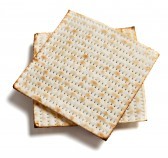 Шавуо́тДарование Моисею 
Богом 
десяти заповедей на горе Синай.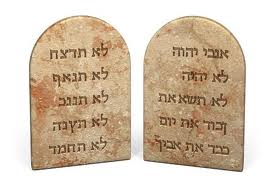 Сукко́тСорокалетнее странствование евреев по пустыне, во время которого они жили в шалашах.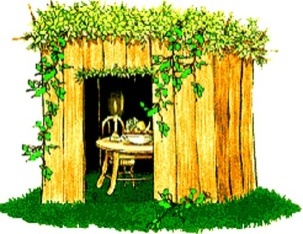 Ха́нукаЧудо горения светильника во время освящения осквернённого Храма.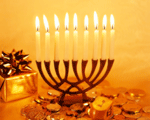 ПуримСпасение евреев от уничтожения, задуманного злодеем Аманом.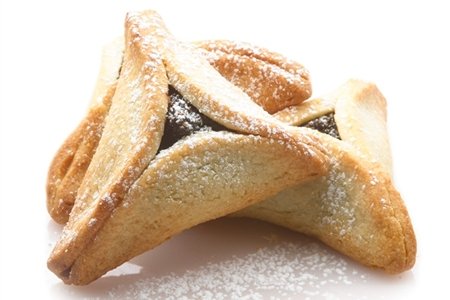 